COLEGIO DE BACHILLERES PLANTEL GARCIA DE LA CADENANOMBRE DEL MAESTRO: Antonio de Jesús RuizNOMBRE DEL ALUMNO: Miguel Angel Flores GarcíaNOMBRE DE LA MATERIA: InformaticaNOMBRE DEL TEMA: Diferenciar las funciones del sistema operativo.FECHA A ENTREGAR: 2 Parcial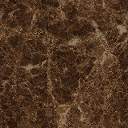 